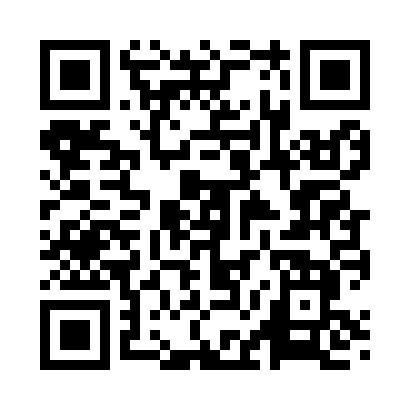 Prayer times for Mud Lock, New York, USAMon 1 Jul 2024 - Wed 31 Jul 2024High Latitude Method: Angle Based RulePrayer Calculation Method: Islamic Society of North AmericaAsar Calculation Method: ShafiPrayer times provided by https://www.salahtimes.comDateDayFajrSunriseDhuhrAsrMaghribIsha1Mon3:465:321:115:168:5010:362Tue3:475:331:115:168:4910:353Wed3:475:331:115:168:4910:354Thu3:485:341:125:168:4910:345Fri3:495:351:125:168:4910:346Sat3:505:351:125:168:4810:337Sun3:515:361:125:168:4810:328Mon3:525:371:125:168:4710:329Tue3:535:371:125:168:4710:3110Wed3:545:381:125:168:4610:3011Thu3:565:391:135:168:4610:2912Fri3:575:401:135:168:4510:2813Sat3:585:401:135:168:4510:2714Sun3:595:411:135:168:4410:2615Mon4:005:421:135:168:4410:2516Tue4:025:431:135:158:4310:2417Wed4:035:441:135:158:4210:2318Thu4:045:451:135:158:4110:2119Fri4:065:461:135:158:4110:2020Sat4:075:471:135:158:4010:1921Sun4:095:481:135:158:3910:1822Mon4:105:491:135:148:3810:1623Tue4:115:491:135:148:3710:1524Wed4:135:501:135:148:3610:1325Thu4:145:511:145:148:3510:1226Fri4:165:521:135:138:3410:1027Sat4:175:531:135:138:3310:0928Sun4:195:541:135:138:3210:0729Mon4:205:551:135:128:3110:0630Tue4:225:571:135:128:3010:0431Wed4:235:581:135:118:2910:03